Инструкция по проведению онлайн-тестирования навыявление предпринимательских способностей (идентично для прохождения с компьютера и телефона)1. Проходим на сайт мойбизнес45.рф 2. В правом нижнем углу всплывающее окно «Онлайн-тестирование»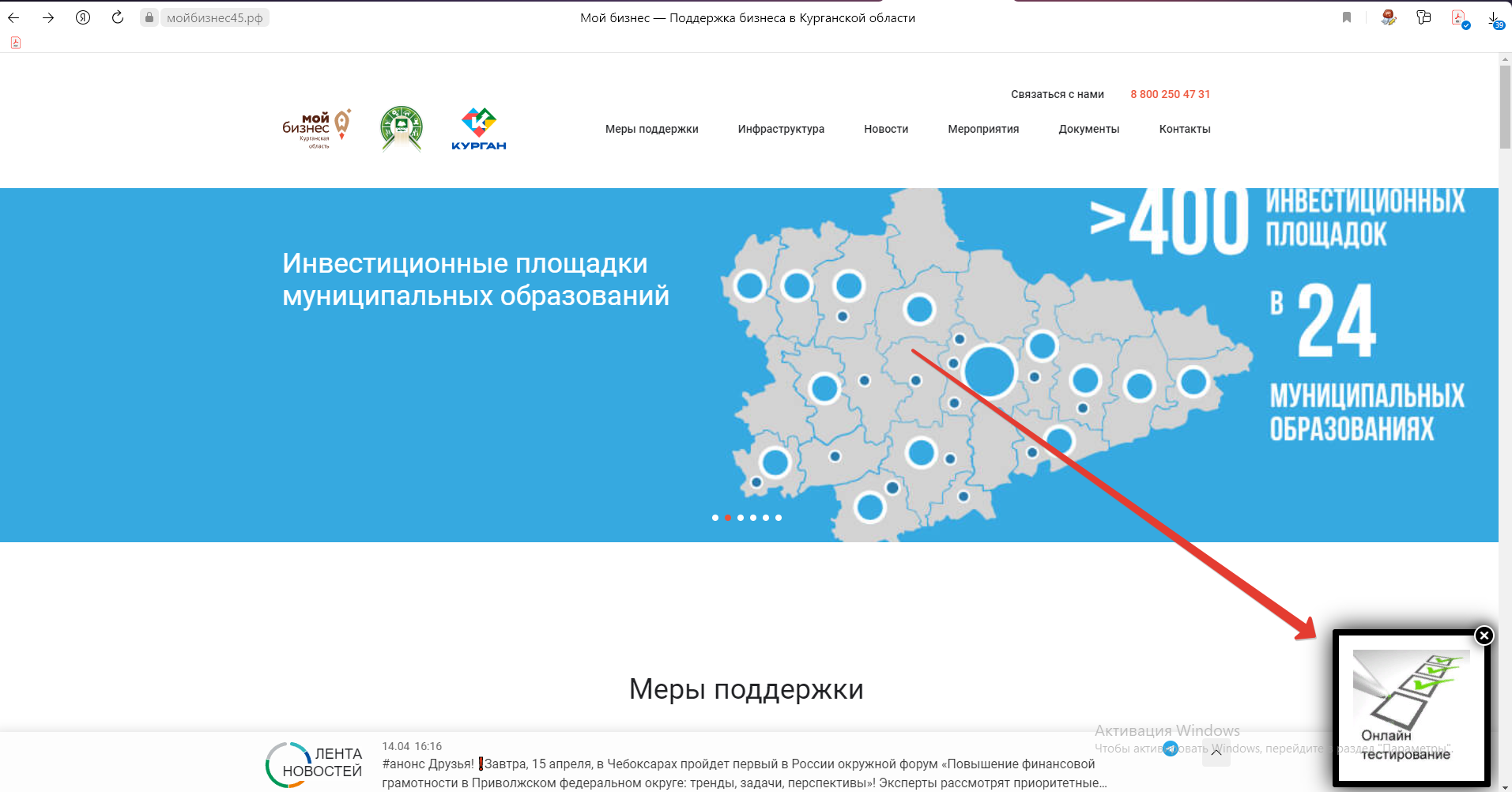 3. Кликаем на всплывающее окно «Онлайн-тестирование» - открывается форма регистрации: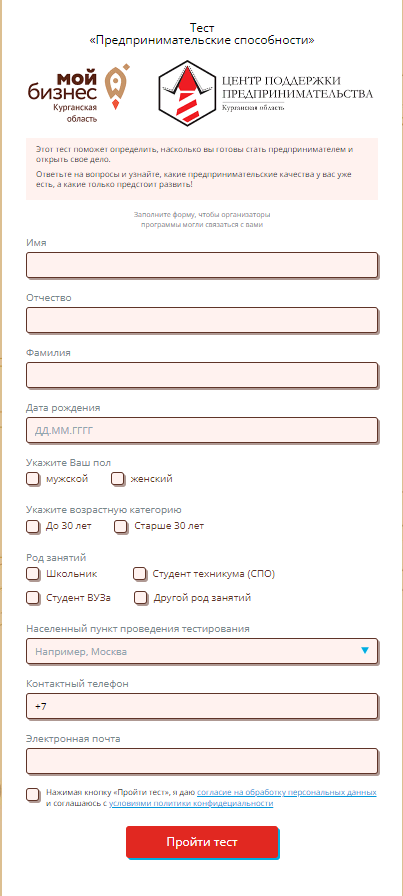 4. При выборе рода занятий «Школьник, Студент» появляется поле выбора учебного заведения, в котором из выпадающего списка выбирается учебное заведение тестируемого путем прокрутки микшера: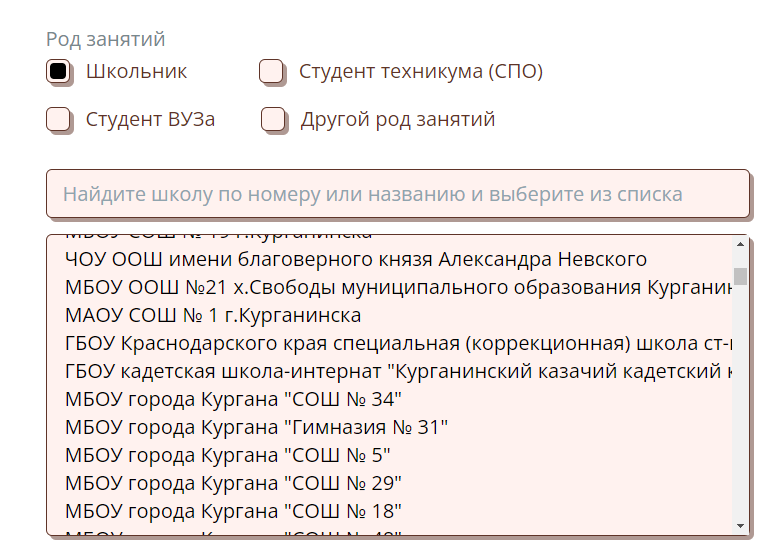 5. После заполнения полей регистрации приступаем непосредственно к тестированию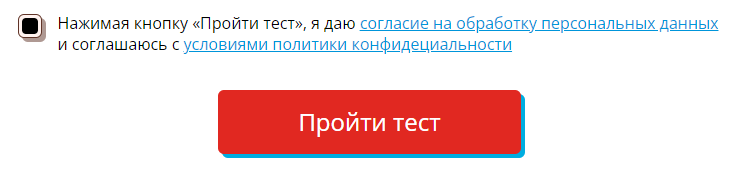 После нажатия на кнопку, откроется окно непосредственно с вопросами. Тестирование проходит выбором ответа из представленных.При возникновении проблемы со входом на страницу тестирования, выполните следующие рекомендации:Проверьте, что используете актуальную версия браузер. При необходимости обновите до актуальной версии;По пробуйте очистить кэш браузера;Попробует войдите через другой браузер.